Online Question Hunt                              (1 point per correct answer)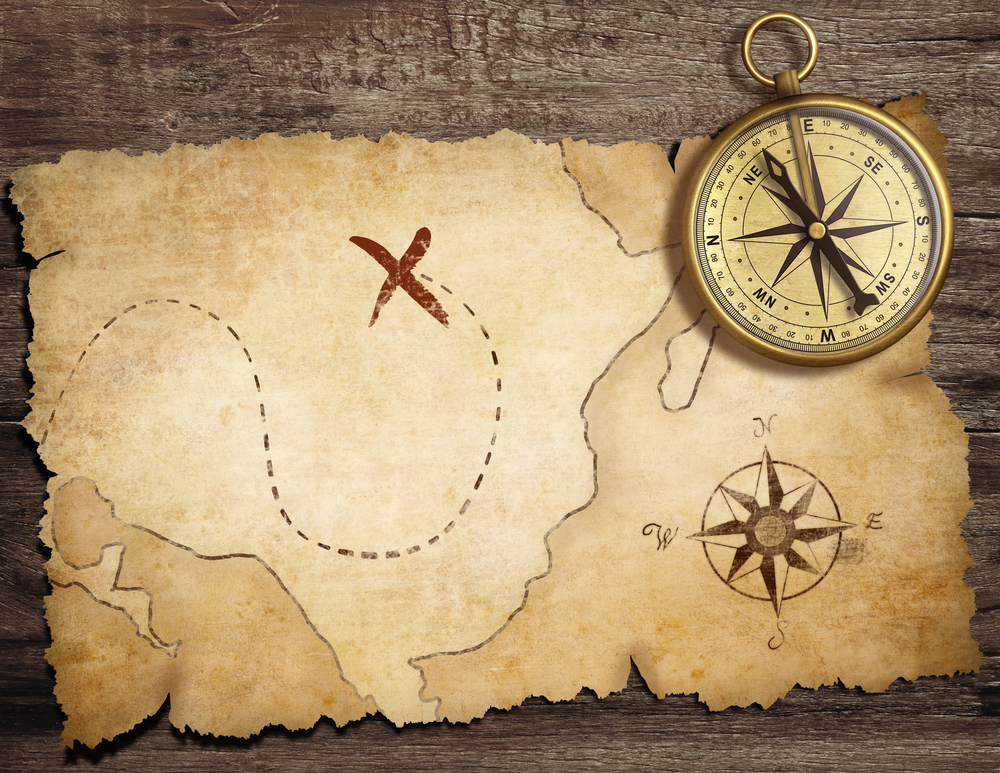 What colour is the Australian 20 dollar note?  When did Cadbury launch the world famous Dairy Milk Bar? What is one of the Google trend topics of today. i.e Most Googled things today?On the TOYSRUS website how much is the Chewbacca Electronic Mask Find me a picture of a bush baby.What day will be the opening ceremony of the Rio Olympics? On YouTube search for the cat that barks like a dog. Watch it and send through a screen shot.Find me a picture of sharknado. Find and watch the karaoke clip Sharon Wilson dipped in snakes. Watch it and send through a screen shot.Who are the current judges on the Australian version of the Voice? How much is the new iPhone SE 64GB on the apple website?How many times is the phrase “let it be” used in the Beatles song, Let It Be? Send a link to recipe for Churros.How many victims did Jack the Ripper have?Screen shot Brisbane, Australia on Google MapsWhat colour is a Witchetty Grub? Accroding to the Guinness World Records, how long was the longest videogame marathon on World of Warcraft? Screenshot a picture of the Chinese Crested Dog.What is the top news story of the morning on BBC?What is a Pavlova?Screenshot the Education Links vision statement video from the school website.What is the world population today? Who is the highest paid footballer in the world? What happened today in history? How many seasons have there been of The Simpsons? When is Beyonce’s birthday? How many legs does a Numbat have? What is the weather like in Tokyo today?When was the Internet created and by whom? Attach your favourite of Leonardo Da Vinci’s inventions.